ภาคผนวกภาคผนวก กผลงานการฝึกประสบการณ์วิชาชีพ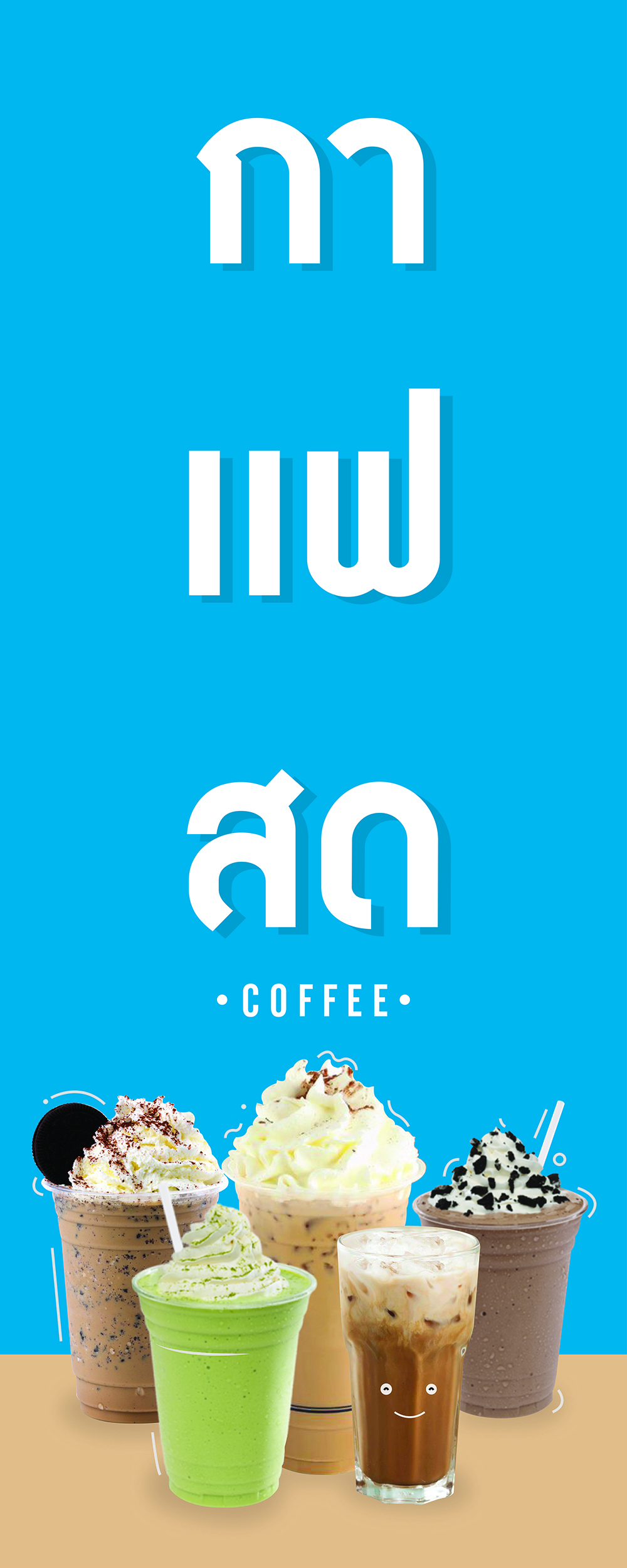 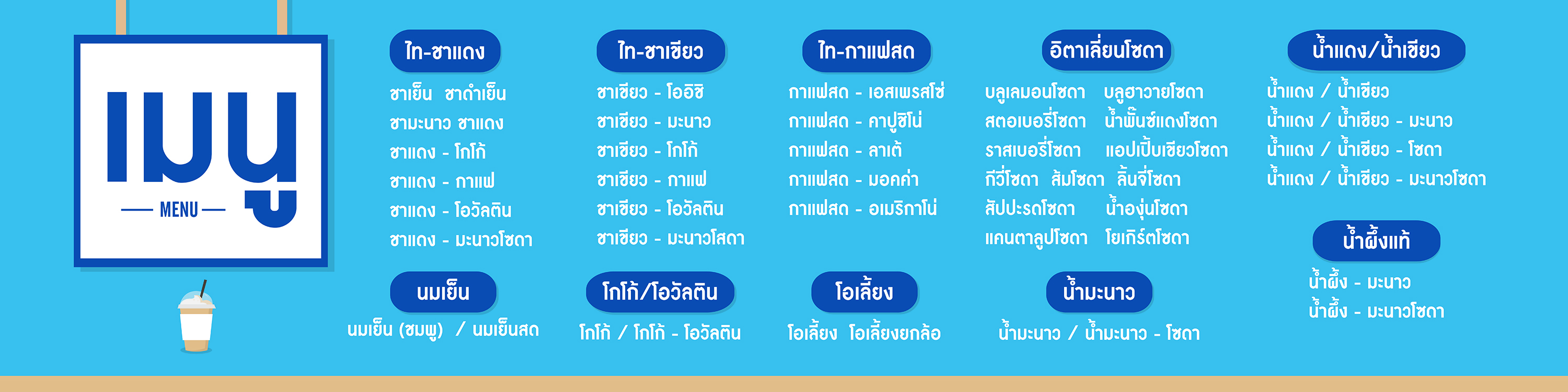 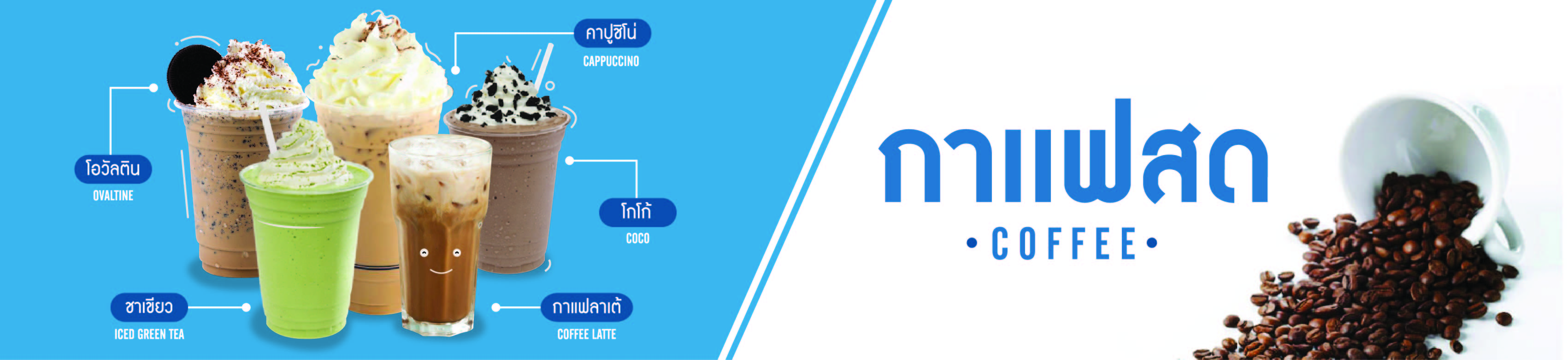 ภาพที่ ก - 1 การออกแบบป้ายแบนเนอร์และธงญี่ปุ่นสำหรับร้านกาแฟคุณเอ๋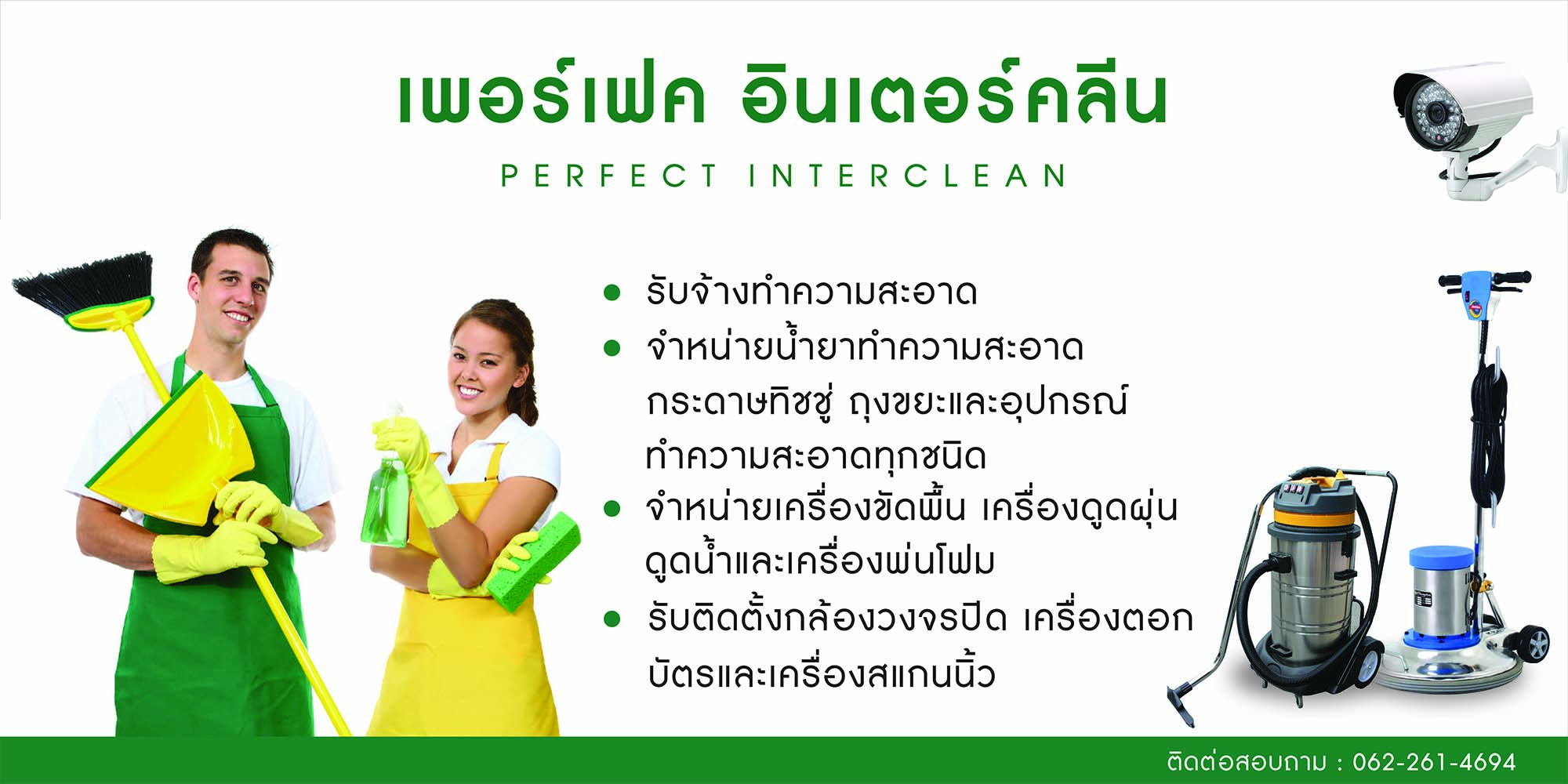 ภาพที่ ก - 2 การออกแบบสติ๊กเกอร์ซีทรูสำหรับร้านเพอร์เฟคอินเตอร์คลีน 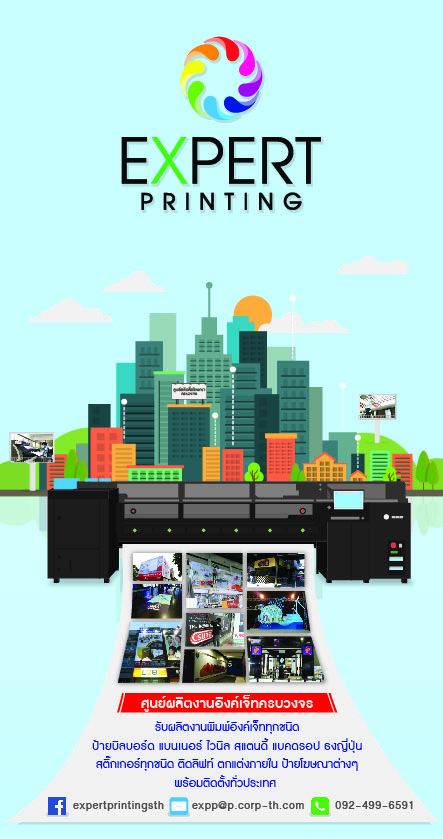 ภาพที่ ก - 3 การออกแบบสกรีนบน Power Bankสำหรับบริษัท เอคซเพิท พริ้นติ้ง จำกัด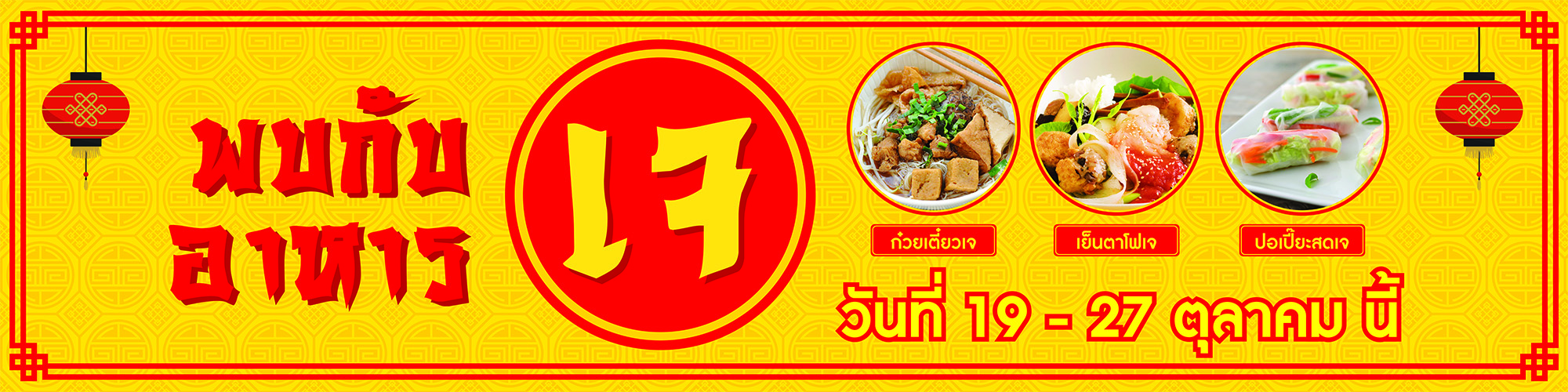 ภาพที่ ก - 4 การออกแบบป้ายแบนเนอร์สำหรับร้านอาหารเจ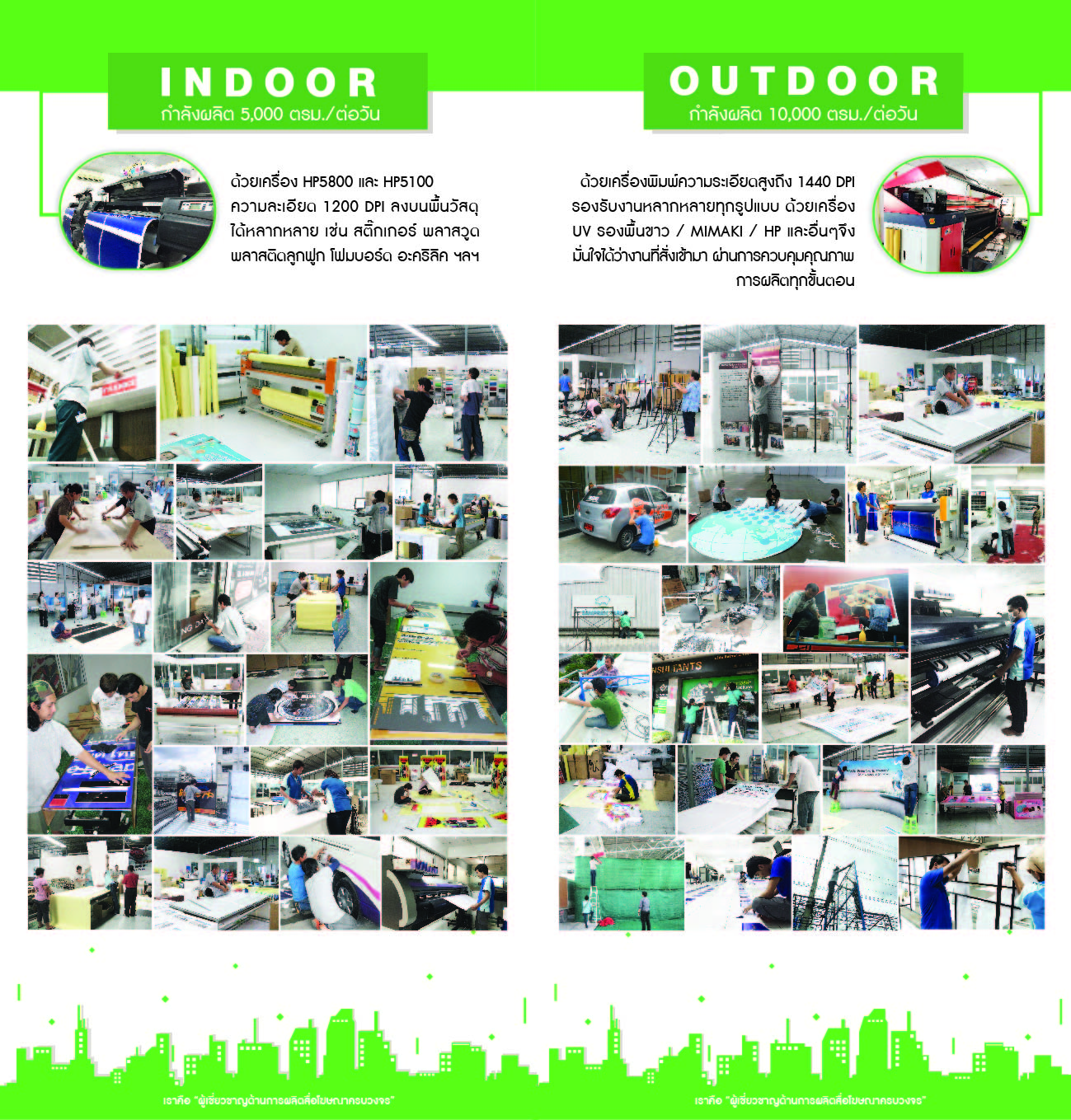 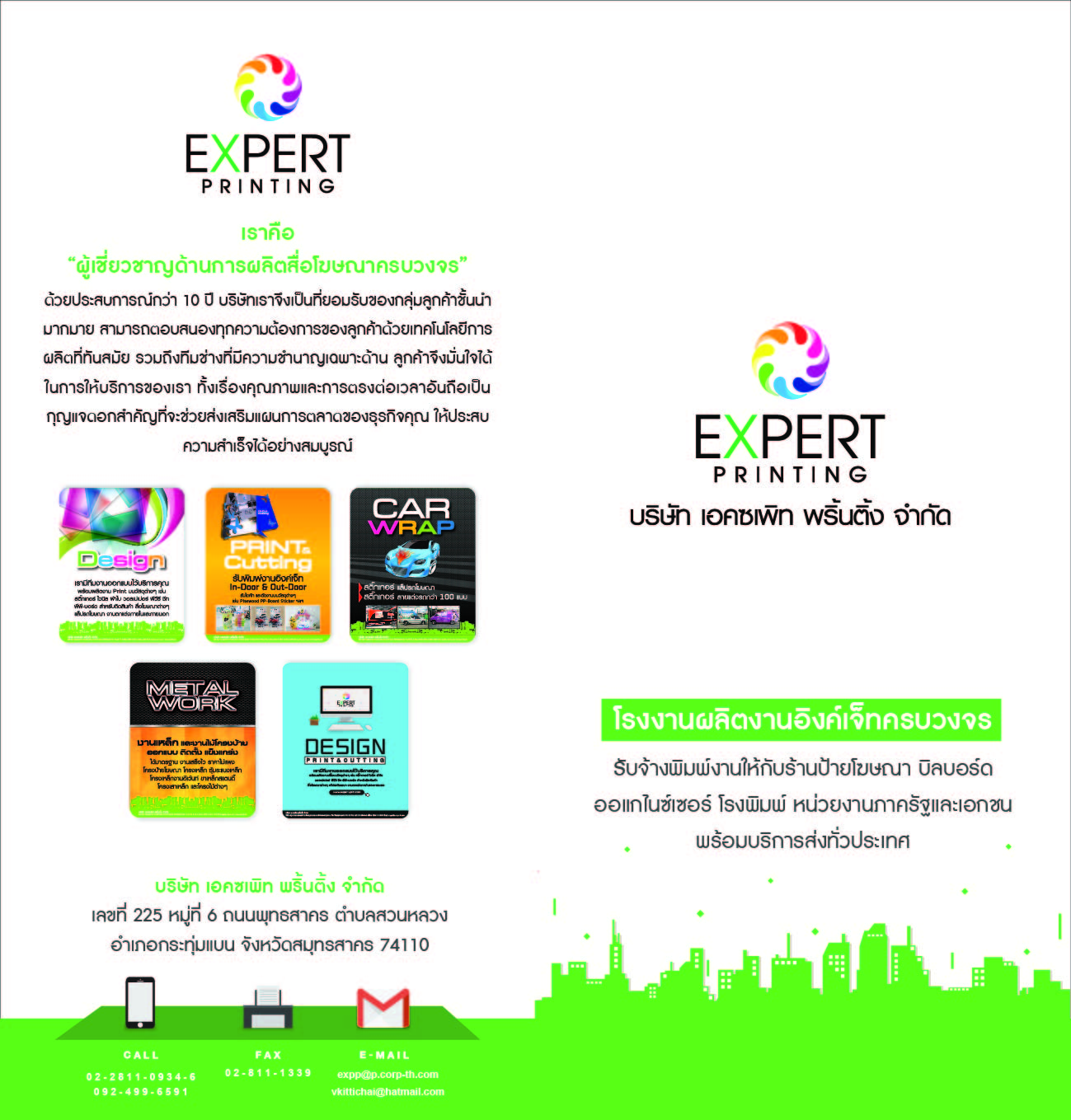 ภาพที่ ก - 5 การออกแบบโบรชัวร์สำหรับบริษัท เอคซเพิท พริ้นติ้ง จำกัดภาคผนวก ขแบบประเมินผลการฝึกประสบการณ์วิชาชีพ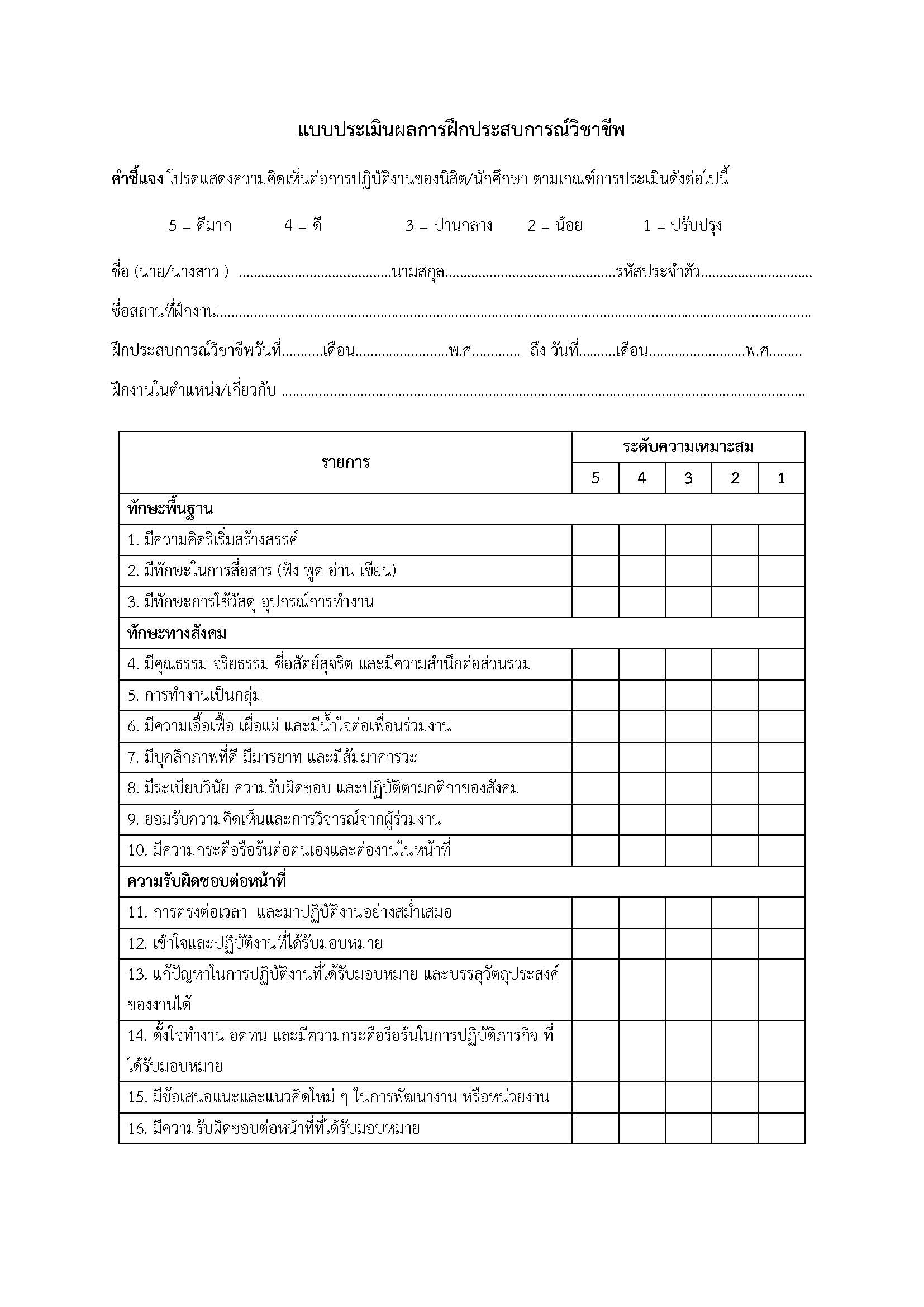 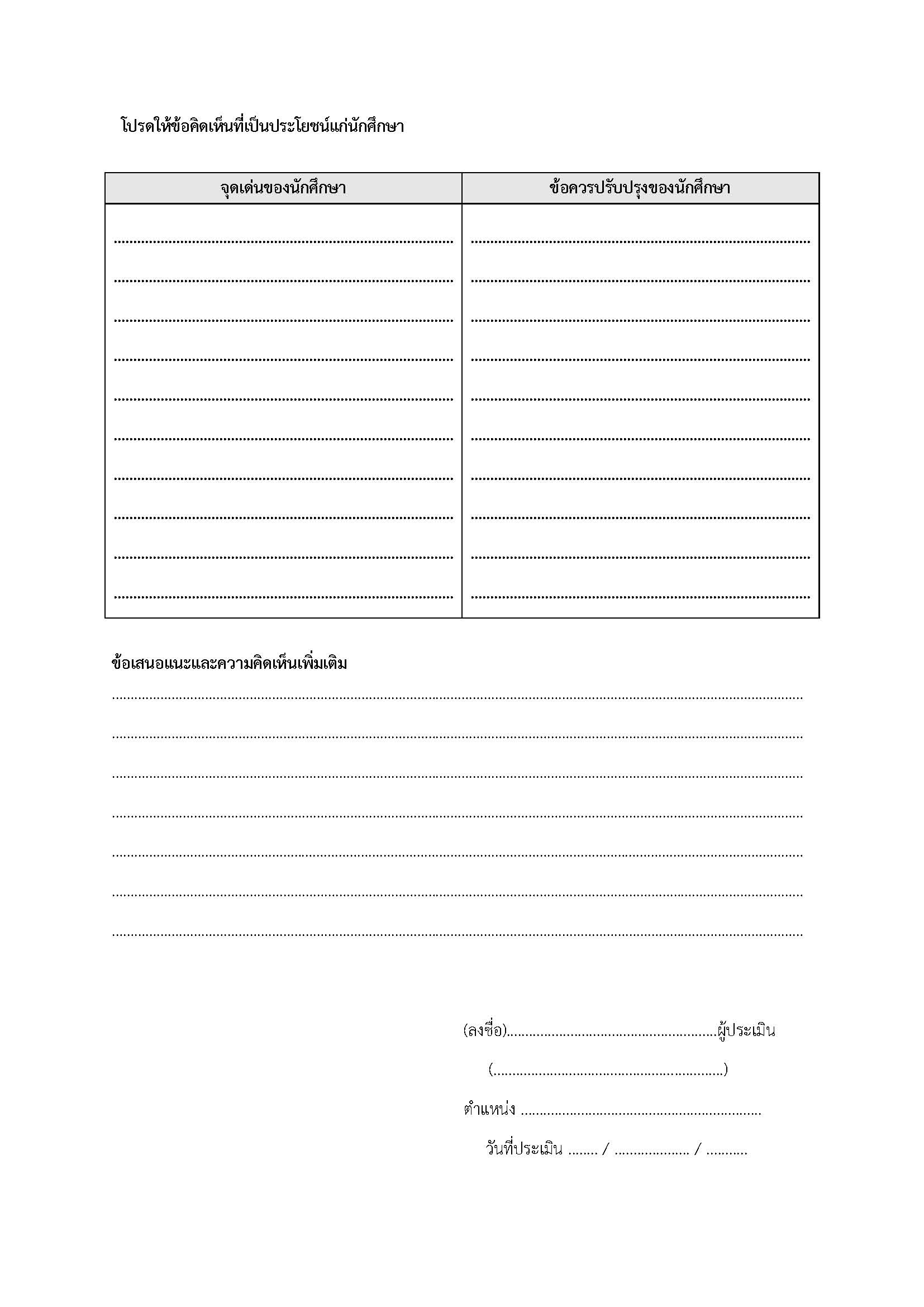 ภาคผนวก คตารางบันทึกเวลาการเข้ารับการฝึกประสบการณ์วิชาชีพ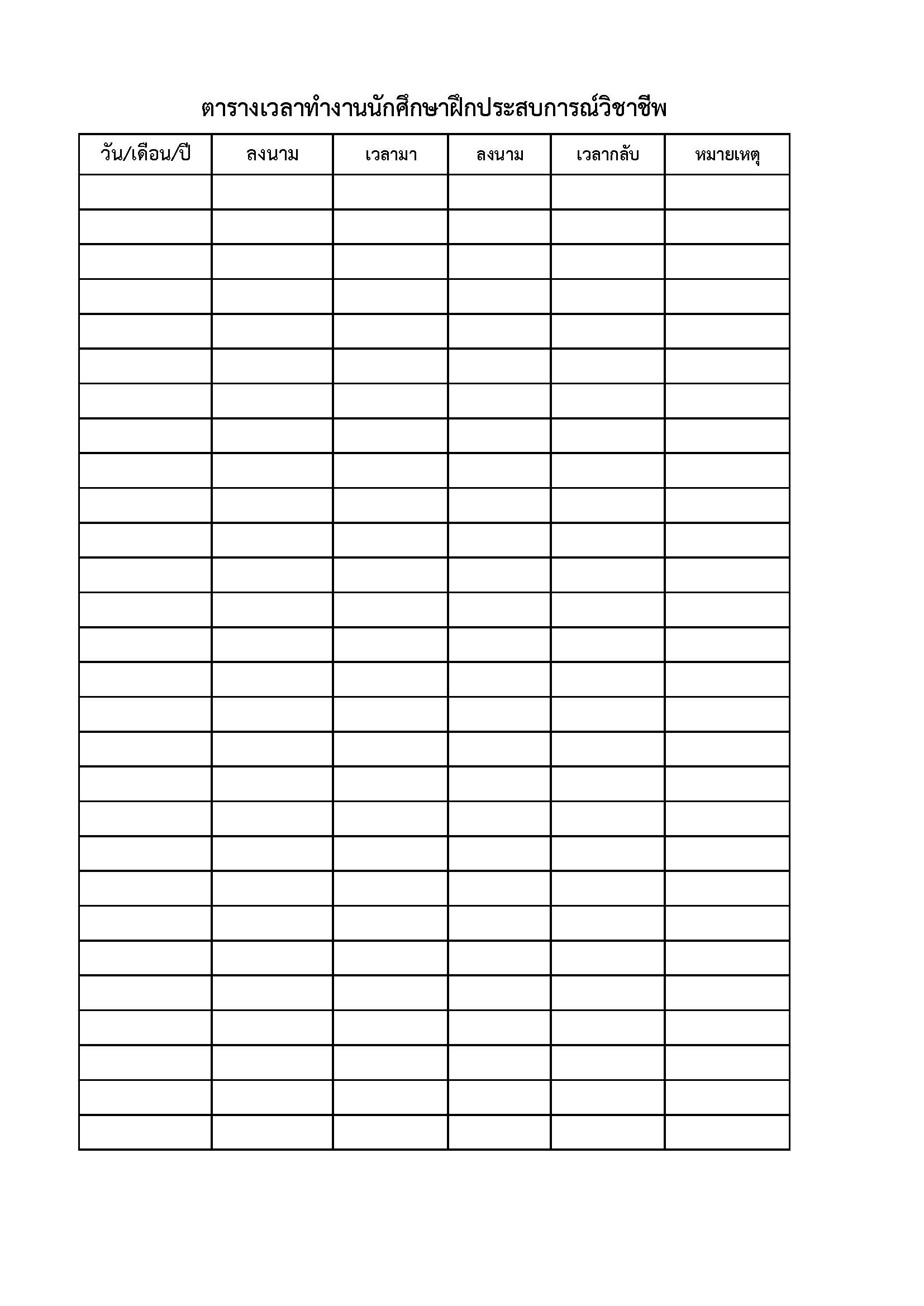 ภาคผนวก งตารางพบอาจารย์ที่ปรึกษา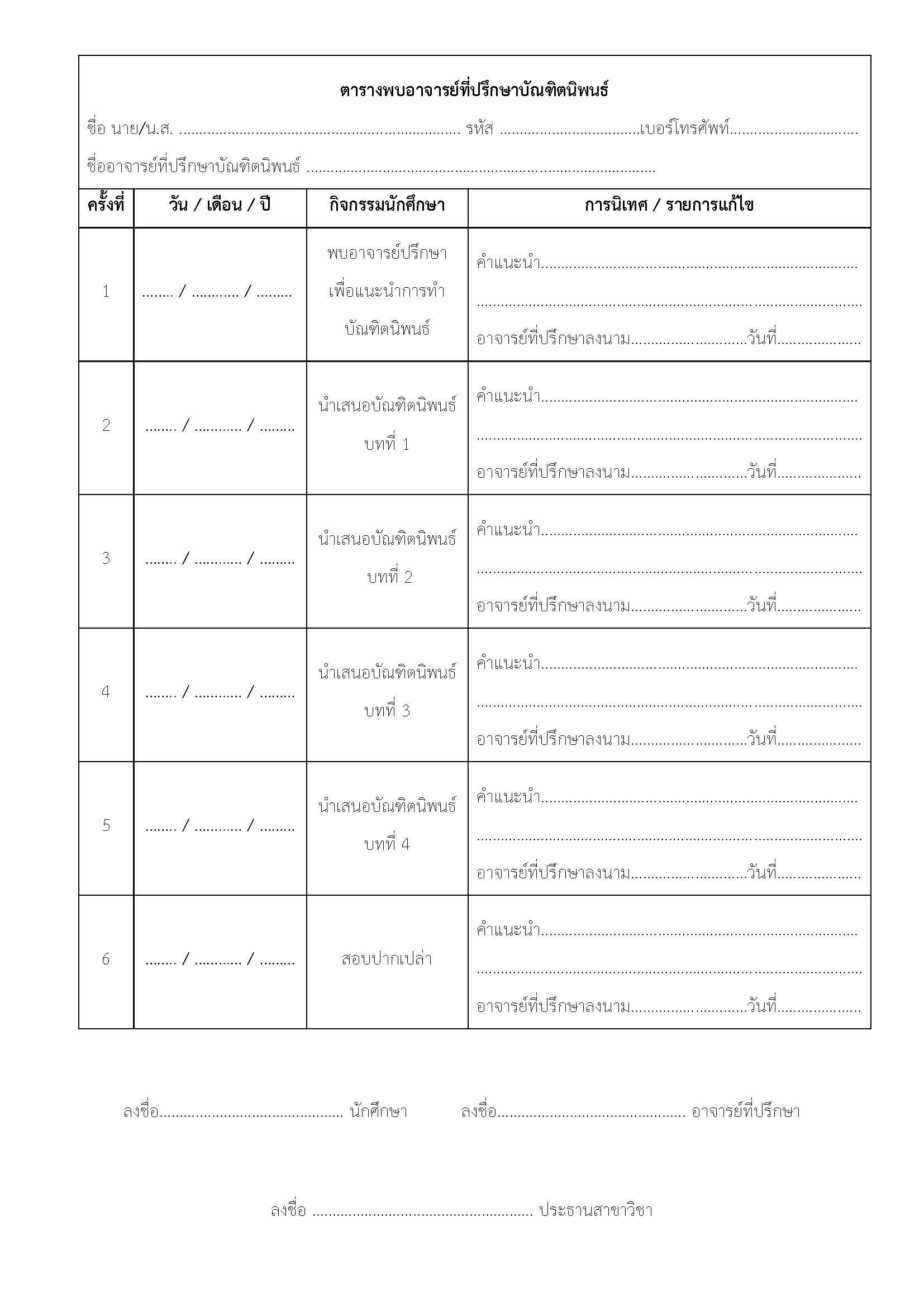 ประวัติผู้จัดทำบัณฑิตนิพนธ์ชื่อ-สกุล	 :		……………………………………………………………วัน/เดือน/ปีเกิด : 	……………………………………………………………..ที่อยู่ปัจจุบัน :	……………………………………………………………โทรศัพท์มือถือ :		……………………………………………………………E-mail :		……………………………………………………………ประวัติการศึกษา :	……………………………………………………………